Instrucciones:El objetivo de esta evaluación es poder realizar un seguimiento de tus avances y de esta forma poder apoyarte y reforzar el contenido  en caso de ser necesario.Puedes responder la evaluación en el mismo Word, imprimir la guía o pasar la información y responder en tu cuaderno.Los pasos para hacer entrega de esta guía a tu profesor, serán informados en la página web de nuestro colegio.             www.colegioninojesus.clI.  La vida y la atmósfera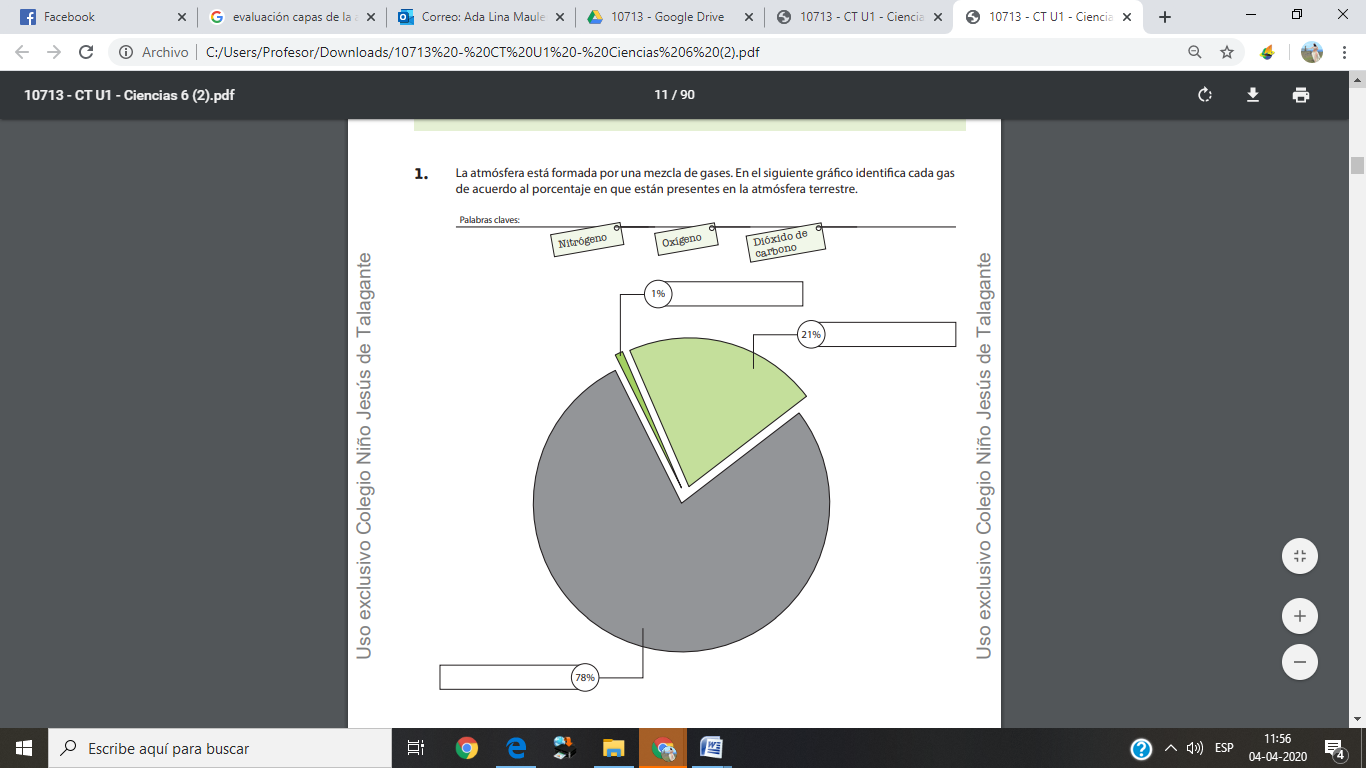 	2.  Escribe en los  recuadros el nombre que corresponde a cada capa de la atmósfera.          (5 puntos)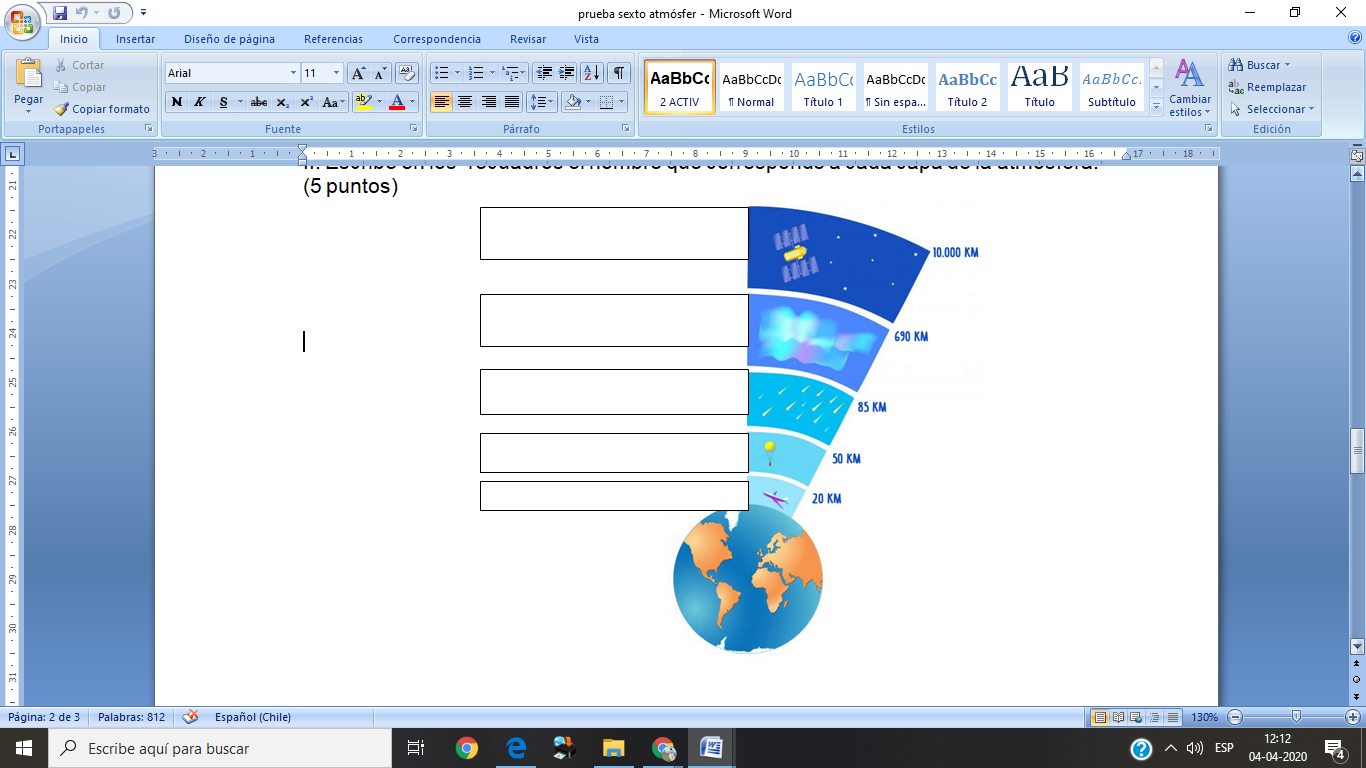 3. Determina si las siguientes afirmaciones son verdaderas (V) o falsas (F), y corrige las falsas.1.  ____El oxígeno es el gas más abundante de la atmósfera.___________________________________________________________2. ____La atmósfera permite el paso de todos los rayos provenientes del sol._______________________________________________________________3.  ____La atmósfera mantiene una temperatura adecuada para la vida en la Tierra.___________________________________________________________	Nombre y ApellidoCursoPuntaje Total11   puntosFecha Puntaje ObtenidopuntosObjetivos Objetivos Objetivos Objetivos Identificar  las características de la atmósfera que posibilitan el desarrollo de la vidIdentificar  las características de la atmósfera que posibilitan el desarrollo de la vidIdentificar  las características de la atmósfera que posibilitan el desarrollo de la vidIdentificar  las características de la atmósfera que posibilitan el desarrollo de la vid